Name:  _________________________________________What is ecology?____________________________________________________________________________________________________________________________________________________________LEVELS OF ORGANIZATIONA single member of a species is known as an _________________________.________________________ are groups of individuals.________________________ are grouping of different populations.An _____________________ includes a community and its surroundings.A ____________________  is a group of ecosystems with the same type of climate.A ______________________  would be the entire planet.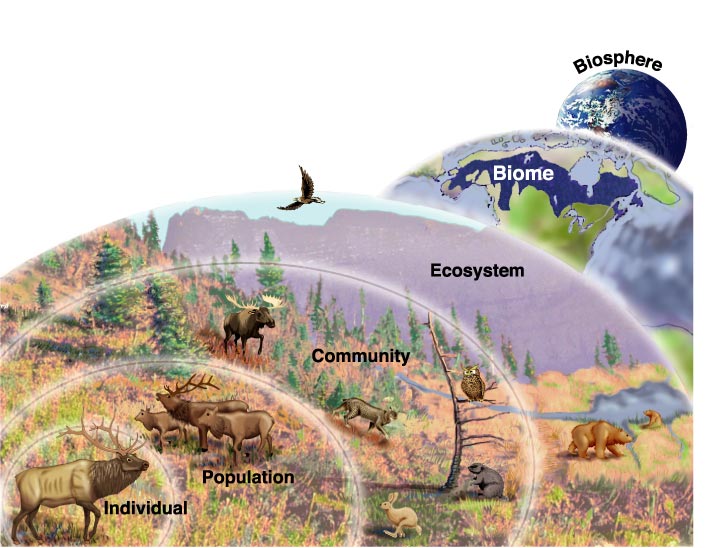 PRODUCERSQ: What do we call organisms that make their own food?A: _________________ Q: What process do plants undergo to make their own food?A: _________________ Q: What’s the equation for photosynthesis?A: _________________________________________________CONSUMERSQ: What do we call an organism that consumes its food?A: _________________ There are four types of heterotrophs, depending on where the organism’s energy (i.e. food) comes from: _________________ _________________ _________________ _________________ Q: Where does a carnivore get its energy?A: From _________________ onlyQ: What are some examples of carnivores?A: _________________________________________________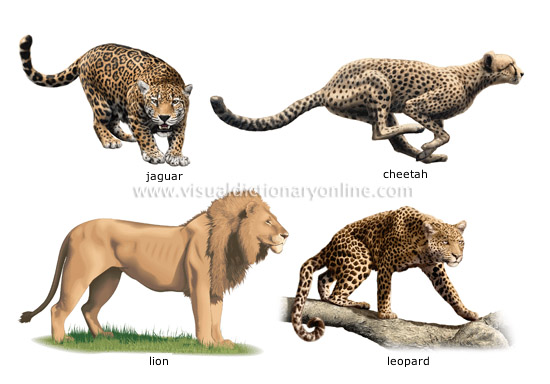 Q: Where does an omnivore get its energy?A: From both _________________ and _________________/grains/fruit, etcQ: What are some examples of omnivores?A: __________________________________Q: Where does a decomposer get its energy?A: From breaking down ______________________________Q: What are some examples of decomposers?A: ________________________________________________FOOD CHAINSEnergy flows through an ecosystem in ________________ _________________, from the sun or inorganic compounds to autotrophs (producers) and then to various heterotrophs (consumers)Energy is transferred by organisms _________________ and __________________________________ Energy transfer is represented by _________________ going in the ______________________________________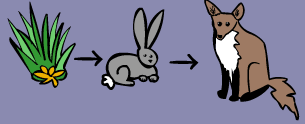 FOOD WEBSA _________________ links all the food chains in an ecosystem together More _________________  interactions than unidirectional flow of food chainsIn reality, the interactions between _________________ and _________________ in an ecosystem’s exists as a _________________ instead of a food chain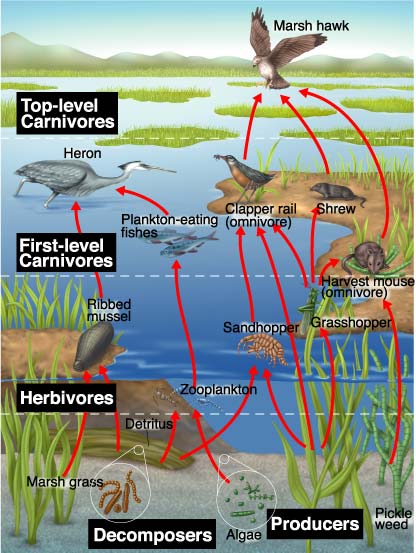 ENERGY PYRAMIDSEach step in the food chain is called a ________________ _________________ _________________ are the _________________ trophic level_________________ make up the second, third or higher trophic level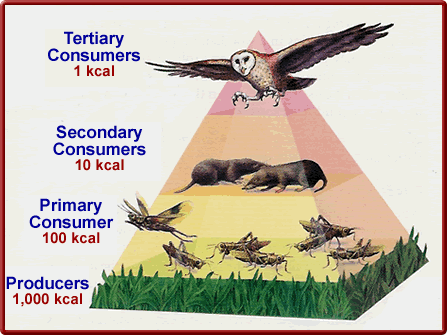 BIOTIC VERSUS ABIOTIC_________________ factor –influences/interactions of _________________ organisms_________________ factor – physical, _________________ influence that affect an ecosystemQ: What are some biotic factors that affect a forest?A: _____________________________________________________Q: What are some abiotic factors that affect a forest?A: _____________________________________________________COMMUNITY INTERACTIONSCompetition PredationSymbiosisMutualismCommensalismParasitism CompetitionDefinition – organisms of the same or different species attempt to use the ___________________________________________________________________ principle – no two species can occupy the same _________________ in the same habitat at the same time; one species will _________________ the otherNiche – range of _________________ and _________________ conditions in which an organism _________________ and the way in which the organism _________________ those conditions PredationDefinition – one organism captures and _________________ on another Predator _________________, prey does not. SymbiosisDefinition ________________________________________ between two organismsThere are 3 kinds: _________________ _________________ _________________ POPULATION GROWTHThree factors affect population size1. Number of _________________ 2. Number of _________________ 3. Number of individuals that enter or leave pop.Immigration – __________________________________Emigration –   __________________________________ Exponential GrowthUnder ideal conditions with unlimited resources, a population will grow _______________________________.Logistic GrowthAs resources become _________________, the growth of a population slows or stops___________________________(K) – largest number of _________________ a given environment can supportOnce the population reaches its carrying capacity, the population size _____________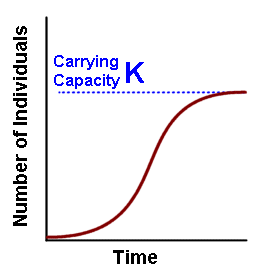 CoevolutionDefinition- a long term change that takes place in two species because of their _______________________________with one another.